Yth: 	Direktur Jenderal Badan Peradilan Agama	Mahkamah agung RIdiJakartaSURAT PENGANTARNOMOR: W4-A/ 2321 /OT.01.2/1/2021	Padang,       Januari 2021	Panitera Drs. H. Zein Ahsan, M.H.NIP. 195508261982031004Tembusan:Yth. Panitera Mahkamah Agung Republik IndonesiaPENGADILAN TINGGI AGAMA PADANG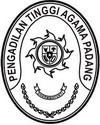 Jl. By Pass Km 24 Anak Air, Batipuh Panjang, Koto TangahTelp.(0751) 7054806 fax (0751) 40537Website: www.pta-padang.go.id Email: admin@pta-padang.go.idPADANG2 5171NoNaskah Dinas Yang DikirimkanBanyaknyaKeterangan1.Rekapitulasi Penyelesaian Perkara pada Pengadilan Tinggi Agama Padang Tahun 2021Rekapitulasi Penyelesaian Perkara pada Pengadilan Agama sewilayah Hukum Pengadilan Tinggi Agama Padang Tahun 2021 1 (satu) EksemplarAssalammu’alaikum wr.wb.Dikirimkan dengan hormat Laporan dimaksud untuk dipergunakan sebagaimana mestinya.Wassalam